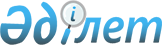 Об установлении карантинной зоны с введением карантинного режима
					
			Утративший силу
			
			
		
					Постановление акимата Костанайской области от 25 июня 2014 года № 286. Зарегистрировано Департаментом юстиции Костанайской области 23 июля 2014 года № 4952. Утратило силу постановлением акимата Костанайской области от 2 марта 2020 года № 87
      Сноска. Утратило силу постановлением акимата Костанайской области от 02.03.2020 № 87 (вводится в действие по истечении десяти календарных дней после дня его первого официального опубликования).
      В соответствии со статьей 9-1 Закона Республики Казахстан от 11 февраля 1999 года "О карантине растений", статьей 27 Закона Республики Казахстан от 23 января 2001 года "О местном государственном управлении и самоуправлении в Республике Казахстан", акимат Костанайской области ПОСТАНОВЛЯЕТ:
      1. Установить на территории Костанайской области карантинную зону с введением карантинного режима в очагах распространения карантинных объектов в разрезе районов и города Аркалык на общей площади 802827,945 гектара согласно приложению.
      2. Контроль за исполнением настоящего постановления возложить на заместителя акима области Жакупова Б.Ш.
      3. Настоящее постановление вводится в действие по истечении десяти календарных дней после дня первого официального опубликования.
      СОГЛАСОВАНО:
      Руководитель государственного
      учреждения "Костанайская областная
      территориальная инспекция Комитета
      государственной инспекции
      в агропромышленном комплексе
      Министерства сельского хозяйства
      Республики Казахстан"
      ________________ Б. Мирманов Перечень очагов распространения карантинных объектов
в разрезе районов и города Аркалык
      Сноска. Приложение – в редакции постановления акимата Костанайской области от 17.04.2017 № 186 (вводится в действие по истечении десяти календарных дней после дня первого официального опубликования).
					© 2012. РГП на ПХВ «Институт законодательства и правовой информации Республики Казахстан» Министерства юстиции Республики Казахстан
				
      Аким области

Н. Садуакасов
Приложение
к постановлению акимата
от 25 июня 2014 года
№ 286
№ п/п
Наименование районов и города
Площадь заражения (гектар)
Площадь под обработку (гектар)
1
Алтынсаринский
62887,55
2139,439
2
Амангельдинский
15637
447,28
3
Аулиекольский
50600
136,0996
4
Денисовский
66443
172,5576
5
Жангельдинский
5400
277,1531
6
Житикаринский
26922
50,514
7
Камыстинский
11820
53,48
8
Карабалыкский
14134,1
408,7609
9
Карасуский
130738,7
618,092
10
Костанайский
52283
511,91
11
Мендыкаринский
29390
51,6848
12
Наурзумский
22620
273,346
13
Сарыкольский
41316,5
78,284
14
Тарановский
33199
757,118
15
Узункольский
37019,4
76,7866
16
Федоровский
52876
615,4
17
город Аркалык
57854
522,814
Итого по области
711140,25
7190,7196